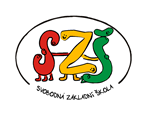 Název školy: Svobodná základní škola, o.p.s.
Autor: Andrea Fadrhonsová
Název materiálu: VY_32_INOVACE_15_ČESKÝ JAZYK_ VYJMENOVANÁ SLOVA PO B-PRACOVNÍ LIST 
Název: VYJMENOVANÁ SLOVA PO B-PRACOVNÍ LIST 
Číslo projektu: CZ.1.07/1.4.00/21.0929VYJMENOVANÁ SLOVA PO B-PRACOVNÍ LIST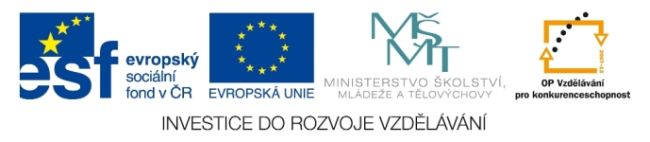                                                                                Dostupné na portálu http://dumy.cz/ANOTACE:Materiál je určen pro žáky 3. třídy.Děti procvičují a upevňují psaní y-ý ve vyjmenovaných slovech po B.Žáci mají úkoly na pracovním listě a zároveň je učitel promítá na interaktivní tabuli.Správnost své práce si tak žáci mohou kontrolovat přímo na tabuli.POMŮCKY:pracovní list + tužkaFixy na tabuli (možnost využití popisovačev programu Microsoft PowerPoint.)1. Napiš vyjmenovaná slova po B :2. Doplň neúplnou větu za pomoci tajenky :   ----------------------------- je okrasná rostlina parků a zahrad pocházející z jižní Kanady.3. Najdi a oprav v daném textu 10 chyb :Nový bitMáme nový velký byt. Bydlím blízko Bydžova. Obývámé i zasklený balkon.V obivacím pokoji přibyl nový nabytek. Bydlí s námi i babička Marye. Všichni obyvatelé domu pecují o svá obydlí.Zabývají se pěštováním květin. Zbytečné bílí vytrhávají ze záhonů. Neobyčejně pečlivje se starají o všechno, čo roste u domu.4. K daným vyjmenovaným slovům přiřaď příbuzná slova z nabídky:Nabídka : starobylý, bydlo, pobyt, bystřit, neobyčejný, obyčejně, bystrost, obydlit, zbytečný, bystrozraký, obyčejný, dobývat, neobyčejně, zabydlit, bystřina, bydliště5. Doplň i, í, y, ý :přib - tý hřebík, chov dob – tka, neodb – tná moucha, b – valá škola, šunkové chleb – čky, prudké vlnob – tí, zb – vající práce, b – cí nástroj, hb – tý hoch, starob – lý kroj, dobrá nab – dka, pohádková b – tost, krátkéslab – ky, odb – lo poledne, b – dná nálada, ub – tujte se rychle, přeb – tečné jídlo,čas ub – há6. Doplň a hledej ve čtyřsměrce slova se slabikami by, bý,  bi, bí:bab-čka, zb-tek, ob-vák, chlub-l, b-t (na bydlení), líb-l, b-dlíš, hb-tě, b-t (tlouci), b-lek, kab-nka, b-lou (barvou)1.2.3.4.5.6.7.8.9.10.11.12.13.Z3.písmeno 10.vyjmenovaného slova po B8.písmeno 13.vyjmenovaného slova po B5.písmeno   6.vyjmenovaného slova po B1.písmeno   3.vyjmenovaného slova po B3.písmeno 11.vyjmenovaného slova po B6.písmeno   9.vyjmenovaného slova po B4.písmeno   2.vyjmenovaného slova po BbystrýbydlitobyčejbýtĚTIBHBÍLEKLBAZČIBIYBBADÍBDIYKCHTÍLČTÁLYLÍKEVUBBŠAKÝBYLAKABINKAUOLÍB